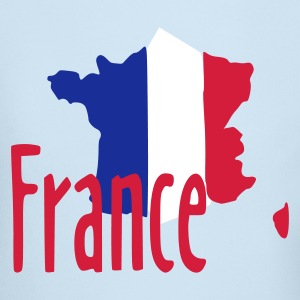 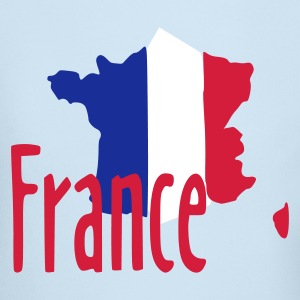 Cluburen FransHeerlen, 6 november 2017Beste leerlingen en geachte ouders,In het kader van het ontdekken van (nieuwe) talenten en het leren van een extra moderne vreemde taal biedt Nieuwe Thermen vanaf vrijdag 10 november cluburen Frans aan. Deze beginnerscursus Frans wordt gegeven door Mickey Lammers, eindexamenleerling VWO op Sintermeertencollege, onder begeleiding van mevrouw Wolfs.De cursus duurt 15 weken, vanaf 10 november tot begin april, De cursus wordt op vrijdag gegeven in lokaal 116 (lokaal mevrouw Wolfs) tussen 15.15 uur en 16.15 uur. Hieronder vinden jullie alle data:Er zijn 17 leerlingen die deelnemen aan de cluburen Frans. Leerlingen hoeven alleen hun eigen laptop mee te nemen, verder krijgen zij al het lesmateriaal tijdens de cluburen. Op vrijdag 6 april ontvangen de leerlingen een certificaat. Wij hebben er zin in, hopelijk jullie ook!Salutations cordiales et à bientôt.Mickey Lammers en mevrouw Wolfs1Vrijdag 10 november 201715.15 uur - 16.15 uur 2Vrijdag 17 november 201715.15 uur - 16.15 uur 3Vrijdag 24 november 201715.15 uur - 16.15 uur 4Vrijdag 1 december 201715.15 uur - 16.15 uur 5Vrijdag 8 december 201715.15 uur - 16.15 uur 6Vrijdag 12 januari 201715.15 uur - 16.15 uur 7Vrijdag 19 januari 201815.15 uur - 16.15 uur 8Vrijdag 26 januari 201815.15 uur - 16.15 uur 9Vrijdag 2 februari 201815.15 uur - 16.15 uur 10Vrijdag 2 maart 201815.15 uur - 16.15 uur 11Vrijdag 9 maart 201815.15 uur - 16.15 uur 12Vrijdag 16 maart 201815.15 uur - 16.15 uur 13Vrijdag 23 maart 201815.15 uur - 16.15 uur 14Vrijdag 30 maart 201815.15 uur - 16.15 uur 15Vrijdag 6 april 201815.15 uur - 16.15 uur 